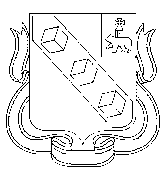 БЕРЕЗНИКОВСКАЯ ГОРОДСКАЯ ДУМА ПЕРМСКОГО КРАЯVII СОЗЫВРЕШЕНИЕ № __Дата принятия _________________В соответствии с Законом Пермского края от 21 июня 2018 № 252-ПК «О преобразовании поселений, входящих в состав Усольского муниципального района, путем объединения с муниципальным образованием «Город Березники» Пермского края», в целях актуализации решения Березниковской городской Думы и сохранения внешнего архитектурного облика сложившейся застройки муниципального образования «Город Березники», Березниковская городская Дума РЕШАЕТ:1.Утвердить прилагаемые изменения, которые вносятся в решение Березниковской городской Думы от 27 марта 2019 г. № 567 «Об утверждении Концепции размещения рекламных конструкций на территории муниципального образования «Город Березники» (далее – Решение). 2.Официально опубликовать настоящее решение в официальном печатном издании – газете «Два берега Камы» и разместить его полный текст, состоящий из настоящего решения и изменений, указанных в пункте 1 настоящего решения, на Официальном портале правовой информации города Березники и на официальном сайте Березниковской городской Думы в информационно-телекоммуникационной сети «Интернет».3.Настоящее решение вступает в силу со дня, следующего за днем его официального опубликования в печатном издании.                                                                                          УТВЕРЖДЕНЫ                 решением                  Березниковской                 городской Думы                отИЗМЕНЕНИЯ, которые вносятся в решение Березниковской городской Думы от 27 марта 2019 г. № 567 «Об утверждении Концепции размещения рекламных конструкций на территории муниципального образования «Город Березники»1. Наименование решения Березниковской городской Думы от 27 марта 2019 г. № 567 «Об утверждении Концепции размещения рекламных конструкций на территории муниципального образования «Город Березники» (далее – Решение), после слов «муниципального образования «Город Березники» дополнить словами «Пермского края».2. пункт 1 после слов «муниципального образования «Город Березники» дополнить словами «Пермского края»;  3. пункт 2 после слов «муниципальное  образование «Город Березники» в соответствующем числе и падеже дополнить словами «Пермский край» в соответствующем числе и падеже;  4. Внести в Концепцию размещения рекламных конструкций  на территории муниципального образования «Город Березники», утвержденную Решением, следующие изменения: 4.1. наименование после слов «муниципального образования «Город Березники» дополнить словами «Пермского края»;4.2. в разделе I:4.2.1. пункте 1.1 слова «муниципального образования «Город Березники» (далее – Концепция) заменить словами «муниципального образования «город Березники» Пермского «Пермского края» (далее соответственно – Концепция, муниципальное образование «Город Березники»)» в соответствующем числе и падеже;4.3. в разделе II:4.3.1.подпункте 2.1.1. слова «в целях распространения наружной рекламы» заменить словами «в целях распространения наружной рекламы, социальной рекламы»;4.4. в разделе IV:4.4.1. подпункт  4.3.1 изложить в следующей редакции:«4.3.1.разрешения на установку и эксплуатацию рекламной конструкции (далее - разрешение), выданного в порядке, установленном административным регламентом по предоставлению муниципальной услуги «Выдача разрешения на установку и эксплуатацию рекламных конструкций на соответствующей территории, аннулирование такого разрешения», утвержденным муниципальным правовым актом администрации города Березники»;4.4.2. пункт 4.3 дополнить подпунктом 4.3.3 следующего содержания: «4.3.3. Заключение договора на установку и эксплуатацию рекламной конструкции на земельном участке, здании или ином недвижимом имуществе, находящихся в муниципальной собственности муниципального образования "Город Березники" , либо на земельном участке, государственная собственность на который не разграничена (далее – Договор), осуществляется на основе торгов в форме аукциона в электронной форме, открытого по составу участников и форме подачи предложений о цене. Предметом торгов является право на заключение Договора.Порядок организации и проведения аукциона в электронной форме на право заключения Договора, утверждается муниципальным правовым актом администрации города Березники.	Установить конкретный срок, на который могут заключаться Договоры на территории Муниципального образования «Город Березники: в отношении светодиодного экрана, медиафасада, стелы - 8 лет,в отношении сити-борда, рекламного щита, брандмауэра (настенного панно), указателя, лайт-бокса, джумби, панели-кронштейна, сити-формата, указателя городской системы ориентирования, флагштока/вымпела, электронного табло, пиллара - 5 лет.»;	4.4.3. подпункт 4.14.1 изложить в следующей редакции:	«4.14.1. Основные цвета рекламных конструкций:	4.14.1.1. для отдельно стоящих рекламных конструкций малого и среднего форматов – серый;	4.14.1.2. для отдельно стоящих рекламных конструкций крупного и особо крупного форматов – серый, зеленый;4.14.1.3. для присоединенных рекламных конструкций всех форматов – декоративное обрамление серого цвета или на несколько тонов светлее или темнее оттенка цвета здания, на котором размещена рекламная конструкция  (планируется размещение рекламной конструкции).»;	4.4.4. подпункт 4.15.1 пункта 4.15 изложить в следующей редакции:	«4.15.1. Установка и (или) эксплуатация присоединенных рекламных конструкций всех видов и форматов на фасадах жилых многоквартирных домов, включая фасады встроенно-пристроенных нежилых помещений и объектах индивидуальной жилой застройки.Установка и (или) эксплуатация присоединенных рекламных конструкций всех видов и форматов на фасадах нежилых зданий, закрывающих значительную часть  главного,  торцевого и заднего фасада нежилых зданий (более 50 процентов), остекление витрин и окон, архитектурные детали и декоративное оформление (лепнину, декор, колонны, витражи, пилястры, орнаменты, активные элементы здания).Допускается увеличение площади медиафасада более 50% от площади фасада нежилого здания, на котором размещается медиафасад (планируется размещение медиафасада), а также закрытие остекления витрин и окон, по решению Комиссии по размещению рекламных конструкций на территории муниципального образования «Город Березники»;»;4.4.5. пункт 4.15 дополнить подпунктами 4.15.8  - 4.15.9 следующего содержания: «4.15.8. распространение рекламы на знаке дорожного движения, его опоре или любом ином приспособлении, предназначенном для регулирования дорожного движения;	4.15.9. распространение звуковой рекламы с использованием звукотехнического оборудования, монтируемого и располагаемого на внешних стенах, крышах и иных конструктивных элементах зданий, строений, сооружений.»;4.4.6.  пункте  4.21.5 слова «составляет не более 7,5 м» заменить словами «составляет не более 8,6 м»;4.5. в разделе V:4.5.1. абзац третий и четвертый подпункта 5.2.2.3 пункта 5.2 изложить в следующей редакции: «отдельно стоящих рекламных конструкций малого и среднего форматов, а также отдельно стоящего светодиодного экрана крупного формата, размещение которого допускается по решению Комиссии по размещению рекламных конструкций на территории муниципального образования «Город Березники»; «присоединенных рекламных конструкций всех видов и форматов только на фасадах нежилых зданий»;4.5.2.абзац третий и четвертый подпункта 5.2.3.7 пункта 5.2 изложить в следующей редакции:«отдельно стоящих рекламных конструкций малого и среднего форматов, а также отдельно стоящего светодиодного экрана крупного формата, размещение которого допускается по решению Комиссии по размещению рекламных конструкций на территории муниципального образования «Город Березники»; «присоединенных рекламных конструкций всех видов и форматов только на фасадах нежилых зданий»;4.5.3. абзац третий подпункта 5.2.4 пункта 5.2 изложить в следующей редакции:«Наружная реклама в зоне коммунально-промышленных объектов может быть представлена в виде:отдельно стоящих рекламных конструкций всех видов и форматов; присоединенных рекламных конструкций всех видов и форматов на фасадах нежилых зданий; лайт-бокса малого формата на остановочных павильонах.Не допускается размещение отдельно стоящих и присоединенных рекламных конструкций всех видов и форматов на территории кладбищ населенных пунктов муниципального образования «Город Березники».»;4.5.4. подпункт 5.2.5.3 пункта 5.2 изложить в следующей редакции:«В реакционных зонах не допускается размещение присоединенных рекламных конструкций всех видов и форматов на фасадах нежилых зданий и отдельно стоящих рекламных конструкций всех видов  и форматов среднего, крупного и особо крупного форматов, за исключением светодиодного экрана среднего и крупного форматов, размещение которого допускается по решению Комиссии размещению рекламных конструкций на территории муниципального образования «Город Березники», исключительно в целях распространения социальной рекламы, а также в целях распространения любого справочно-информационного материала, не содержащий сведения рекламного характера.Наружная реклама в рекреационных зонах может быть представлена в виде: отдельно стоящих рекламных конструкций малого формата;отдельно стоящих рекламных конструкций индивидуального проектирования малого формата, дизайн которых подлежит согласованию с комиссией по размещению рекламных конструкций на территории муниципального образования «Город Березники».».О внесении изменений в решение Березниковской городской Думы от 27.03.2019  № 567 «Об утверждении Концепции размещения рекламных конструкций на территории муниципального образования  «Город Березники»Глава города Березники –	глава администрации города Березники К.П. СветлаковПредседатель Березниковской городской Думы     Э.В. Смирнов